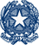 Ministero dell’Istruzione e del MeritoISTITUTO D’ISTRUZIONE SUPERIORELUIGI GALVANIVia F. Gatti, 14 - 20162 Milanoemail miis05400x@istruzione.it pec MIIS05400X@PEC.ISTRUZIONE.ITTel. 02 6435651/2/3 - Cf 02579690153DOMANDA DI PARTECIPAZIONE PREMIO STUDIO ROTHSCHILD & CO a.s. 2023-2024Nome________________________________ Cognome___________________________________Luogo di nascita_________________________________________ data______________________Indirizzo e-mail: Numero cellulare:Codice fiscale:Numero componenti nucleo familiare:Voto ESAME DI STATO         ___________________Media voti scrutinio finale  ___________________Classe:Data___________________                                   Firma_____________________________________Documenti allegati:FotoScheda di valutazione finale del PROGETTO MENTORISEE del nucleo famigliare d’appartenenza